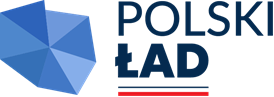 Łomża, dn. 03.11.2022 r.WIR.271.2.15.2.2022Dotyczy: 	postępowania o udzielenie zamówienia publicznego pn.: Budowa bulwarów nad Narwią w Łomży (Etap II: Port Łomża - kąpielisko przy Moście Hubala, Etap III: most przy ul. Zjazd - istniejące bulwary) - WIR.271.2.15.2022Zamawiający, działając na podstawie art. 137 ust. 1 i ust 6 Ustawy z dnia 11 września 2019 r. Prawo zamówień publicznych (t.j. Dz.U. z 2022 r. poz. 1710 z późn. zm.), zwanej dalej uPzp zmienia treść Specyfikacji Warunków Zamówienia (SWZ) w następującym zakresie:dodaje się zaktualizowany załącznik nr 7 – wzór umowytermin składania i otwarcia ofert oraz termin związania ofertą: w Rozdz. XVII ust. 1 zmianie ulega termin związania ofertą z dnia 10.02.2023 r. na dzień 14.04.2023 r.w Rozdz. XVIII ust. 1 pkt 1) SWZ zmianie ulega termin składania ofert: z dnia 15.11.2022 r. godz. 10:00 na dzień 16.01.2023 r. godz. 10:00,w Rozdz. XVIII ust. 2 pkt 1) SWZ zmianie ulega termin otwarcia ofert: z dnia 15.11.2022 r. godz. 10:30 na dzień 16.01.2023 r. godz. 10:30.Powyższe zmiany stanowią integralną część SWZ i są wiążące dla wszystkich Wykonawców. Tym samym, Wykonawcy są zobowiązani uwzględnić je, składając oferty w niniejszym postępowaniu o udzielenie zamówienia publicznego.W związku ze zmianą treści Specyfikacji Warunków Zamówienia na podstawie art. 137 ust. 4 w związku z art. 90 ust. 1 ustawy Pzp zmianie ulega treść ogłoszenia 
o zamówieniu w następującym zakresie: Sekcja IV, pkt IV.2.2) otrzymuje brzmienie:„Termin składania ofert lub wniosków o dopuszczenie do udziałuData: 16/01/2023Czas lokalny: 10:00”Sekcja IV, pkt. IV.2.6) otrzymuje brzmienie:„Minimalny okres, w którym oferent będzie związany ofertąOferta musi zachować ważność do: 14/04/2023”Sekcja IV, pkt. IV.2.7) otrzymuje brzmienie:„Warunki otwarcia ofertData: 16/01/2023Czas lokalny: 10:30”Załączniki:- Zaktualizowany załącznik nr 7 do SWZ.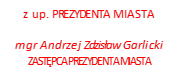 